В нашей школе началась подготовка к Старту Десятилетия детства в России «Лучшее на свете – это наши дети!»Детство – это самое беззаботное и счастливое время. В детстве можешь ты потрогать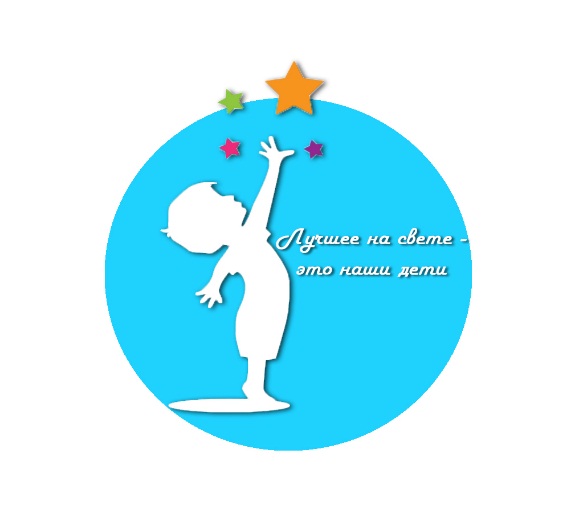 Самый краешек мечты.К ней найти свою дорогуНепременно сможешь ты.К синим звездам, любят детиВ разноцветных снах лететь…Все сбывается на свете,Если только захотеть.Нам очень хочется, чтобы все мечты сбывались. И мы приглашаем вас в наш волшебный «Мир  Детства» под девизом «Россия начинается с детства».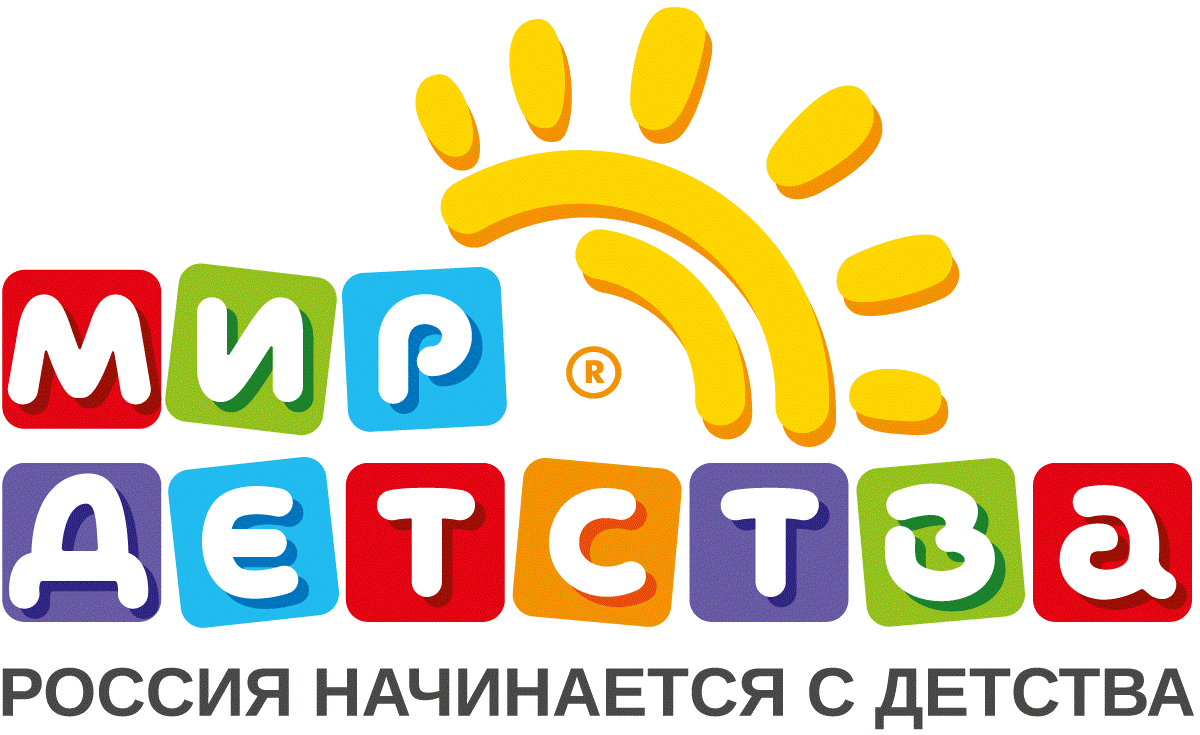 Дайте детству наиграться,Насмеяться, наскакаться,Дайте в рост ему подняться,Дайте детству состоятся!Детство – это свет и радость,Это – песни, это – дружба и мечты.Детство – это краски радуг.Детство – это я и ты.Детство – это летний ветер,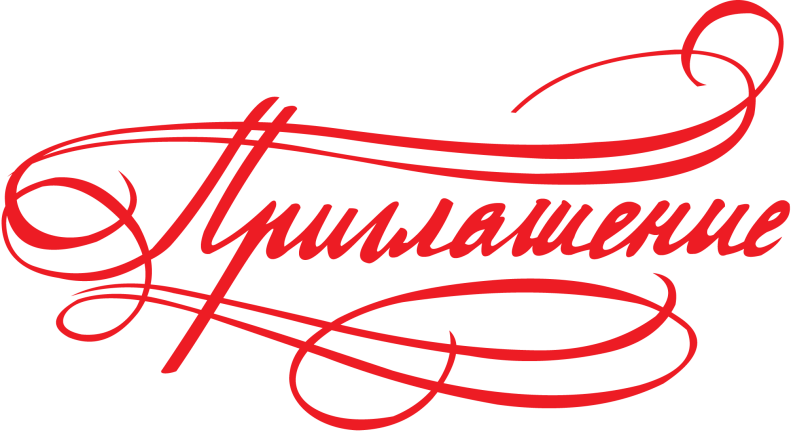 Парус неба и хрустальный звон весны.Детство – это значит дети,Дети – это значит мы!Мы приглашаем всех принять участие в школьном марафоне «Мир  Детства», который состоится 18 марта 2018 года с 11:00 до 15:00АДМИНИСТРАЦИЯ МОУ СОШ №50